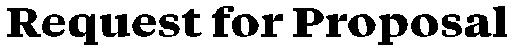 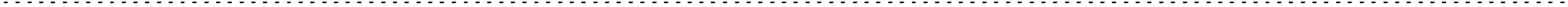 Executive BiographyPress contact:Amy ValliPublic Relations215-962-5531amy.valli@mckesson.com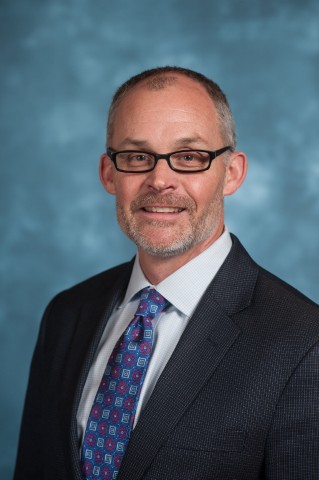 Michael FlanaganVP, Reimbursement SolutionsMcKesson Health SolutionsMike Flanagan is responsible for leading McKesson Health Solutions’ Reimbursement products.  His team works with health plans to accelerate their network and reimbursement strategies by using McKesson’s Contract Manager™ and Reimbursement Manager™ products.  He has over 15 years of healthcare experience in the areas of credentialing, provider data management, network management, contracting, and reimbursement.  He holds a BS in Marketing from the University of Colorado and various e-commerce certificates.  ###